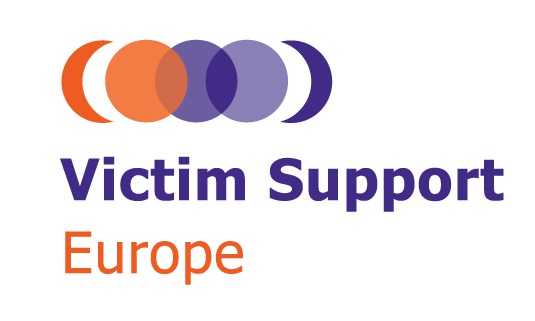      VSE Staff exchange 2021Name of organisationName of proposed staff member Position in the organisationPurpose of the exchange (please give brief reasons for exchange)□ □ □ □ Preferred country to provide exchange (set up to three countries where you believe you can achieve purpose set above) – or let us do that for you□ __________________ □ __________________□ __________________□ I would like VSE to suggest a country Planned duration of stay□ 3 days□ 4 days□ 5 daysPreferred period of exchange (suggest three most convenient weeks between 1 September and 31 December 2021)□ □ □Estimated cost of your stay□ Travel cost up to _____________ (total)□ Subsistence cost up to __________ (total)